سرکار خانم دکتر سهیلا کاشانیان رئیس دانشکده شیمی
جناب آقای دکتر علی بهشتی آل آقا رئیس دانشکده کشاورزی
جناب آقای دکتر مجتبی بیگلری. رئیس دانشکده ادبیات و علوم انسانی
جناب آقای دکتر سهراب دل انگیزان رئیس دانشکده علوم اجتماعی و تربیتی
جناب آقای دکتر محسن حیاتی رئیس دانشکده فنی و مهندسی
جناب آقای دکتر حسین عیدی رئیس دانشکده تربیت بدنی و علوم ورزشی
جناب آقای دکتر عبدالعلی چاله چاله رئیس دانشکده دامپزشکی
جناب آقای دکتر کیوان امینی رئیس دانشکده علوم
آقای دکتر علی اکبر اختری رئیس دانشگاه صنعتی کرمانشاهبا سلام  با توجه به مذاکرات به عمل آمده در جلسه مورخ 12 خرداد ماه 1400 (نشست ششم از دور هفتم هیات ممیزه) و به استناد ماده 10 از دستورالعمل طرز تشکیل هیات ممیزه موسسه و وظایف و اختیارات آن، به استحضار می رساند بر اساس ماده مذکور ترکیب اعضا کمیته مشتمل بر 5 نفر و بصورت زیر می باشد:1- رئیس دانشکده (رئیس کمیته)2- معاون آموزشی یا پژوهشی دانشکده (دبیر کمیته)3- سه تن از اعضا محترم هیات علمی متخصص در رشته تخصصی متقاضی با حداقل مرتبه دانشیاری، به پیشنهاد مدیرگروه ذی ربط و تایید رئیس دانشکدهتبصره: حضور دست کم 2 تن با مرتبه استادی (از سه تن، بند 3) برای رسیدگی به درخواست ارتقا به مرتبه استادی، الزامی است. لذا خواهشمند است با توجه به مفاد فوق، روسای محترم کمیته های منتخب در ترکیب اعضا کمیته منتخب دقت نظر لازم را به عمل آورند.1- خواهشمند است از افزودن افراد در تخصص های دیگر با حق رای پرهیز نمایید تا اعضا محترم کمیته مستقیما در راستای تخصص متقاضی صاحب نظر باشند.2- حضور حداقل یک داور خارجی برای بررسی پرونده ارتقا به دانشیاری و دو داور خارجی برای بررسی پرونده ارتقا به استادی الزامی است. در صورت عدم وجود متخصص داخلی، میتوان از داوران خارجی بیشتری دعوت به عمل آورد. 3- در صورت نیاز به تعداد بیشتری از داوران خواهشمند است صرفا در راستای تخصص شخص متقاضی دعوت صورت پذیرد.4- ارسال درخواست متقاضی از طریق اتوماسیون اداری به جهت ثبت تاریخ درخواست به دبیرخانه کمیته منتخب دانشکده به منظور بررسی زمان ماندگاری، الزامی است.5-  در صورتیکه بنا به تشخیص کمیته منتخب فرد متقاضی شرایط لازم برای ارتقا را احراز ننماید خواهشمند است این امر بصورت مکتوب و رسما از طریق اتوماسیون به متقاضی محترم ابلاغ گردد و از ذکر مورد تنها به صورت شفاهی پرهیز شود.          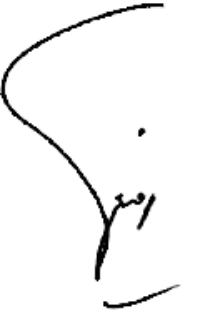 